INSTRUCTIVO DE PROCEDIMIENTOS DEL CEC-UTACOMITÉ ÉTICO CIENTÍFICOCARTA FORMAL SOLICITUD DE REVISIÓN.PROYECTO DE INVESTIGACIÓN.METODOLGÍA DE TRABAJO. (SI INCLUYE ENCUESTA, ENTREVISTA U OTRO: ADJUNTAR EL DOCUMENTO).     MODELOS:CONSENTIMIENTO INFORMADO DE PARTICIPACIPANTES MAYORES DE EDAD.ASENTIMIENTO INFORMADO VOLUNTARIO DE MENORES DE EDAD PARTICIPANTES DEL PROYECTO.CARTA DE AUTORIZACIÓN DE LAS INSTITUCIONES PARTICIPANTES DONDE SE TRABAJARÁ CON EL ESTUDIO: COLEGIOS, JUNTA DE VECINOS, CESFAM, HOSPITALES, ETC.LOS CONSENTIMIENTOS Y ASENTIMIENTOS RESPECTIVOS DEBEN ESTAR REDACTADOS EN SU LENGUAJE ENTENDIBLE PARA EL PARTICIPANTE.  SE SUGIERE GRAN ELABORACIÓN EXPLICATIVA PARA LOS ASENTIMIENTOS (FIGURA DE DEDO PULGAR), EJEMPLO: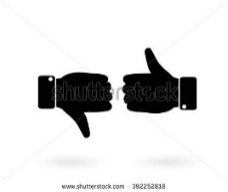 FIGURA DEDO PULGAR ARRIBA:  SI             FIGURA DEDO PULGAR ABAJO :  NOES IMPORTANTE DESTACAR QUE LOS CONSENTIMIENTOS Y ASENTIMIENTOS VOLUNTARIOS DEBEN VENIR SEGÚN EL IDIOMA DONDE SE APLICARÁ.SI EL PROYECTO ESTÁ EN INGLÉS,  LA  METODOLOGÍA DEBERÍA ADJUNTARSE EN IDIOMA NACIONAL (ESPAÑOL), PARA SU MEJOR REVISIÓN.10) CURRICULUM VITAE DE INVESTIGADORES Y COINVESTIGADORES.11) CARTA COMPROMISO DE INVESTIGADOR (FIRMADA). IGUAL PARA COOINVESTIGADORES.12) CARTA DE RESUESTAS A CONSTANCIA DE MODIFICACIONES (SI       ES QUE LAS HUBIERAN).13) DEBE ENVIAR EL PROYECTO EN TAMAÑO CARTA Y POR UNA        SOLA CARA.14) DEBE VENIR EL PROYECTO (HOJAS) CON NÚMERO DE PÁGINA.    CONSULTAS:	FONOS: 58-2-386021    -   58-2-386022	EMAIL:  cec.uta@academicos.uta.cl	DIRECCIÓN: UNIVERSIDAD DE TARAPACÁ                           CAMPUS VELÁSQUEZ N° 1775                                    ARICA   -   CHILE